DECLARAÇÃO DE SAÚDEEu,__________________________________________________________________________________, RG:__________________________, participarei da corrida “NELSON PRUDÊNCIO” – 2018 na UFSCar, Campus de São Carlos, no dia 21 / Outubro/ 2018, domingo, e afirmo através deste documento que não apresento qualquer problema de saúde que possa impedir minha participação nesta atividade (caminhada ou corrida), responsabilizando-me integralmente pelo meu estado de saúde durante a realização da mesma.TERMO DE AUTORIZAÇÃO DE USO DE IMAGEMAutorizo também a Organização da Corrida Nelson Prudêncio a realizar as fotos e filmagens que se façam necessárias para fins de divulgação desta corrida sem quaisquer ônus financeiros a nenhuma das partes.São Carlos,       de                         de  2018. ________________________________(Assinatura do corredor/caminhanteNome e Telefone para emergências:Nome:_________________________Telefone:_______________________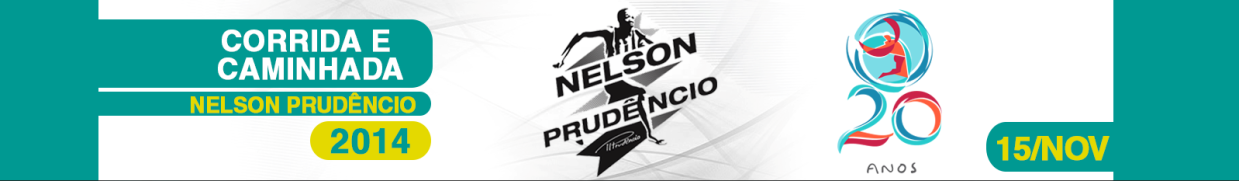 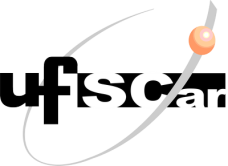 